Datum záznamu: 2019/09/27ROZPOČTOVÝ DOKLADROZPOČTOVÝ DOKLADROZPOČTOVÝ DOKLADROZPOČTOVÝ DOKLADROZPOČTOVÝ DOKLADROZPOČTOVÝ DOKLADROZPOČTOVÝ DOKLADROZPOČTOVÝ DOKLAD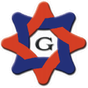 * Výpis zápisů* Výpis zápisů* Výpis zápisů* Výpis zápisů* Výpis zápisů* Výpis zápisů* Výpis zápisů* Výpis zápisůČíslo:Číslo:000000008000000008000000008000000008000000008000000008Druh:Druh:333333IČO:IČO:002746070027460700274607002746070027460700274607Název:Název:Obec Vysoké ChvojnoObec Vysoké ChvojnoObec Vysoké ChvojnoObec Vysoké ChvojnoObec Vysoké ChvojnoObec Vysoké ChvojnoDatum dokladu: 2019/09/27Datum dokladu: 2019/09/27Datum dokladu: 2019/09/27Datum dokladu: 2019/09/27Datum dokladu: 2019/09/27Datum dokladu: 2019/09/27Datum dokladu: 2019/09/27Datum dokladu: 2019/09/27Datum dokladu: 2019/09/27Datum dokladu: 2019/09/27Datum dokladu: 2019/09/27Datum dokladu: 2019/09/27Datum dokladu: 2019/09/27SuAuOdPaPolPolZjZjUzOrjOrgMdDal231411641168 000,00 0,00 Základní běžný účet územních samosprávných celků;Rozpočtový reprezentant;-;Bez ODPA;Ostatní neinv.přijaté transfery ze st. rozpočtu;-;-;-;-Základní běžný účet územních samosprávných celků;Rozpočtový reprezentant;-;Bez ODPA;Ostatní neinv.přijaté transfery ze st. rozpočtu;-;-;-;-Základní běžný účet územních samosprávných celků;Rozpočtový reprezentant;-;Bez ODPA;Ostatní neinv.přijaté transfery ze st. rozpočtu;-;-;-;-Základní běžný účet územních samosprávných celků;Rozpočtový reprezentant;-;Bez ODPA;Ostatní neinv.přijaté transfery ze st. rozpočtu;-;-;-;-Základní běžný účet územních samosprávných celků;Rozpočtový reprezentant;-;Bez ODPA;Ostatní neinv.přijaté transfery ze st. rozpočtu;-;-;-;-Základní běžný účet územních samosprávných celků;Rozpočtový reprezentant;-;Bez ODPA;Ostatní neinv.přijaté transfery ze st. rozpočtu;-;-;-;-Základní běžný účet územních samosprávných celků;Rozpočtový reprezentant;-;Bez ODPA;Ostatní neinv.přijaté transfery ze st. rozpočtu;-;-;-;-Základní běžný účet územních samosprávných celků;Rozpočtový reprezentant;-;Bez ODPA;Ostatní neinv.přijaté transfery ze st. rozpočtu;-;-;-;-Základní běžný účet územních samosprávných celků;Rozpočtový reprezentant;-;Bez ODPA;Ostatní neinv.přijaté transfery ze st. rozpočtu;-;-;-;-Základní běžný účet územních samosprávných celků;Rozpočtový reprezentant;-;Bez ODPA;Ostatní neinv.přijaté transfery ze st. rozpočtu;-;-;-;-Základní běžný účet územních samosprávných celků;Rozpočtový reprezentant;-;Bez ODPA;Ostatní neinv.přijaté transfery ze st. rozpočtu;-;-;-;-Základní běžný účet územních samosprávných celků;Rozpočtový reprezentant;-;Bez ODPA;Ostatní neinv.přijaté transfery ze st. rozpočtu;-;-;-;-231003421516951690,00 10 000,00 Základní běžný účet územních samosprávných celků;Rozpočtový reprezentant;-;Využití volného času dětí a mládeže;Nákup ostatních služeb;-;-;-;-Základní běžný účet územních samosprávných celků;Rozpočtový reprezentant;-;Využití volného času dětí a mládeže;Nákup ostatních služeb;-;-;-;-Základní běžný účet územních samosprávných celků;Rozpočtový reprezentant;-;Využití volného času dětí a mládeže;Nákup ostatních služeb;-;-;-;-Základní běžný účet územních samosprávných celků;Rozpočtový reprezentant;-;Využití volného času dětí a mládeže;Nákup ostatních služeb;-;-;-;-Základní běžný účet územních samosprávných celků;Rozpočtový reprezentant;-;Využití volného času dětí a mládeže;Nákup ostatních služeb;-;-;-;-Základní běžný účet územních samosprávných celků;Rozpočtový reprezentant;-;Využití volného času dětí a mládeže;Nákup ostatních služeb;-;-;-;-Základní běžný účet územních samosprávných celků;Rozpočtový reprezentant;-;Využití volného času dětí a mládeže;Nákup ostatních služeb;-;-;-;-Základní běžný účet územních samosprávných celků;Rozpočtový reprezentant;-;Využití volného času dětí a mládeže;Nákup ostatních služeb;-;-;-;-Základní běžný účet územních samosprávných celků;Rozpočtový reprezentant;-;Využití volného času dětí a mládeže;Nákup ostatních služeb;-;-;-;-Základní běžný účet územních samosprávných celků;Rozpočtový reprezentant;-;Využití volného času dětí a mládeže;Nákup ostatních služeb;-;-;-;-Základní běžný účet územních samosprávných celků;Rozpočtový reprezentant;-;Využití volného času dětí a mládeže;Nákup ostatních služeb;-;-;-;-Základní běžný účet územních samosprávných celků;Rozpočtový reprezentant;-;Využití volného času dětí a mládeže;Nákup ostatních služeb;-;-;-;-231003745513951390,00 10 000,00 Základní běžný účet územních samosprávných celků;Rozpočtový reprezentant;-;Péče o vzhled obcí a veřejnou zeleň;Nákup materiálu j.n.;-;-;-;-Základní běžný účet územních samosprávných celků;Rozpočtový reprezentant;-;Péče o vzhled obcí a veřejnou zeleň;Nákup materiálu j.n.;-;-;-;-Základní běžný účet územních samosprávných celků;Rozpočtový reprezentant;-;Péče o vzhled obcí a veřejnou zeleň;Nákup materiálu j.n.;-;-;-;-Základní běžný účet územních samosprávných celků;Rozpočtový reprezentant;-;Péče o vzhled obcí a veřejnou zeleň;Nákup materiálu j.n.;-;-;-;-Základní běžný účet územních samosprávných celků;Rozpočtový reprezentant;-;Péče o vzhled obcí a veřejnou zeleň;Nákup materiálu j.n.;-;-;-;-Základní běžný účet územních samosprávných celků;Rozpočtový reprezentant;-;Péče o vzhled obcí a veřejnou zeleň;Nákup materiálu j.n.;-;-;-;-Základní běžný účet územních samosprávných celků;Rozpočtový reprezentant;-;Péče o vzhled obcí a veřejnou zeleň;Nákup materiálu j.n.;-;-;-;-Základní běžný účet územních samosprávných celků;Rozpočtový reprezentant;-;Péče o vzhled obcí a veřejnou zeleň;Nákup materiálu j.n.;-;-;-;-Základní běžný účet územních samosprávných celků;Rozpočtový reprezentant;-;Péče o vzhled obcí a veřejnou zeleň;Nákup materiálu j.n.;-;-;-;-Základní běžný účet územních samosprávných celků;Rozpočtový reprezentant;-;Péče o vzhled obcí a veřejnou zeleň;Nákup materiálu j.n.;-;-;-;-Základní běžný účet územních samosprávných celků;Rozpočtový reprezentant;-;Péče o vzhled obcí a veřejnou zeleň;Nákup materiálu j.n.;-;-;-;-Základní běžný účet územních samosprávných celků;Rozpočtový reprezentant;-;Péče o vzhled obcí a veřejnou zeleň;Nákup materiálu j.n.;-;-;-;-2311111111112 000,00 0,00 Základní běžný účet územních samosprávných celků;Rozpočtový reprezentant;-;Bez ODPA;Daň z příjmů fyzických osob placená plátci;-;-;-;-Základní běžný účet územních samosprávných celků;Rozpočtový reprezentant;-;Bez ODPA;Daň z příjmů fyzických osob placená plátci;-;-;-;-Základní běžný účet územních samosprávných celků;Rozpočtový reprezentant;-;Bez ODPA;Daň z příjmů fyzických osob placená plátci;-;-;-;-Základní běžný účet územních samosprávných celků;Rozpočtový reprezentant;-;Bez ODPA;Daň z příjmů fyzických osob placená plátci;-;-;-;-Základní běžný účet územních samosprávných celků;Rozpočtový reprezentant;-;Bez ODPA;Daň z příjmů fyzických osob placená plátci;-;-;-;-Základní běžný účet územních samosprávných celků;Rozpočtový reprezentant;-;Bez ODPA;Daň z příjmů fyzických osob placená plátci;-;-;-;-Základní běžný účet územních samosprávných celků;Rozpočtový reprezentant;-;Bez ODPA;Daň z příjmů fyzických osob placená plátci;-;-;-;-Základní běžný účet územních samosprávných celků;Rozpočtový reprezentant;-;Bez ODPA;Daň z příjmů fyzických osob placená plátci;-;-;-;-Základní běžný účet územních samosprávných celků;Rozpočtový reprezentant;-;Bez ODPA;Daň z příjmů fyzických osob placená plátci;-;-;-;-Základní běžný účet územních samosprávných celků;Rozpočtový reprezentant;-;Bez ODPA;Daň z příjmů fyzických osob placená plátci;-;-;-;-Základní běžný účet územních samosprávných celků;Rozpočtový reprezentant;-;Bez ODPA;Daň z příjmů fyzických osob placená plátci;-;-;-;-Základní běžný účet územních samosprávných celků;Rozpočtový reprezentant;-;Bez ODPA;Daň z příjmů fyzických osob placená plátci;-;-;-;-Součet za doklad :Součet za doklad :Součet za doklad :Součet za doklad :Součet za doklad :Součet za doklad :Součet za doklad :Součet za doklad :Součet za doklad :Součet za doklad :Součet za doklad :20 000,00 20 000,00 Záznam provedl: Záznam provedl: 27.09.2019 10:29:01Zpracováno systémem GINIS Express - UCR GORDIC spol. s r. o.